La “Pensión Para Adultos Mayores” se realizó en el casino el relicario a las 10:00 Hrs.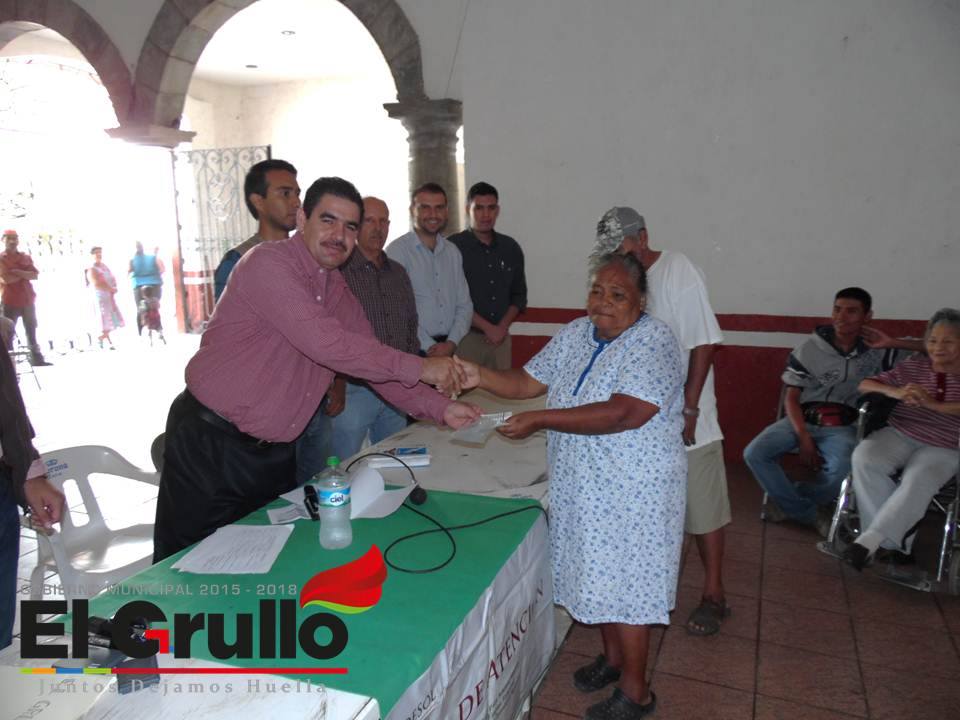 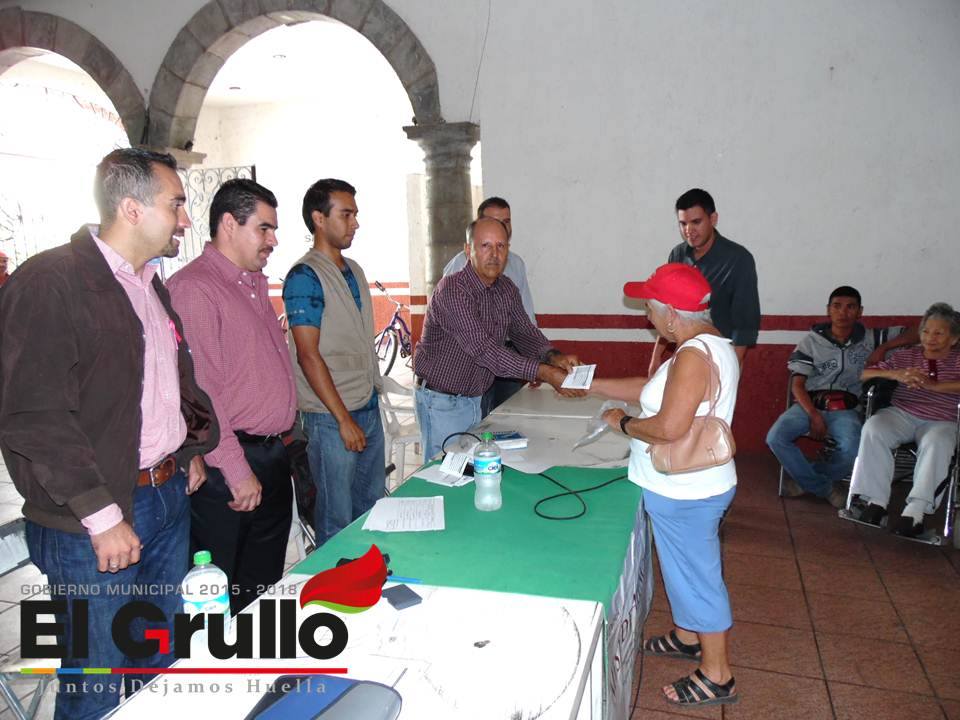 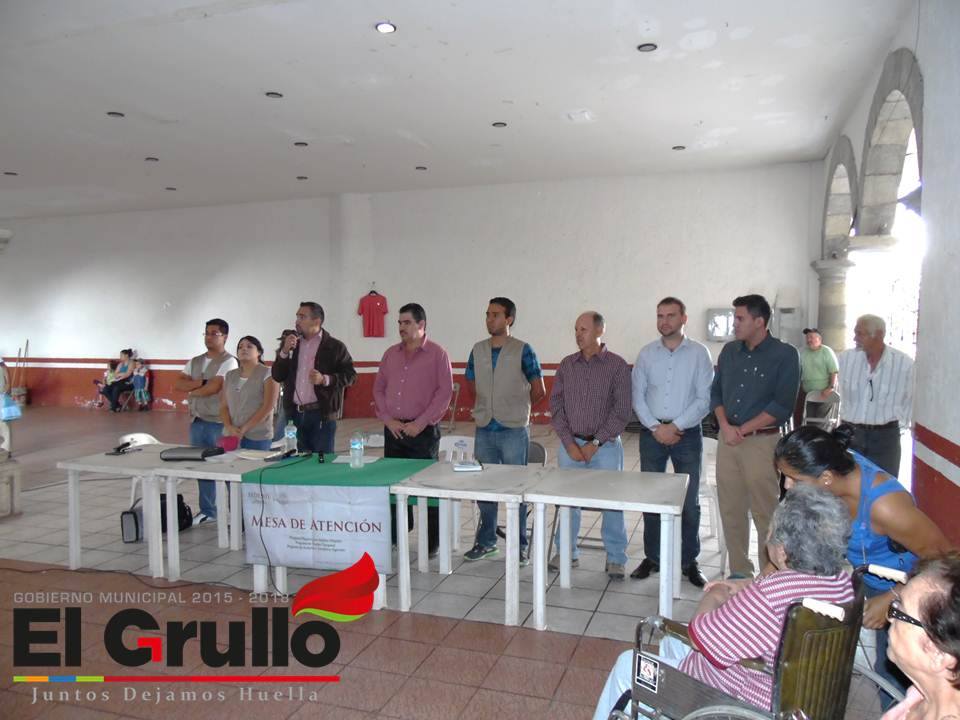 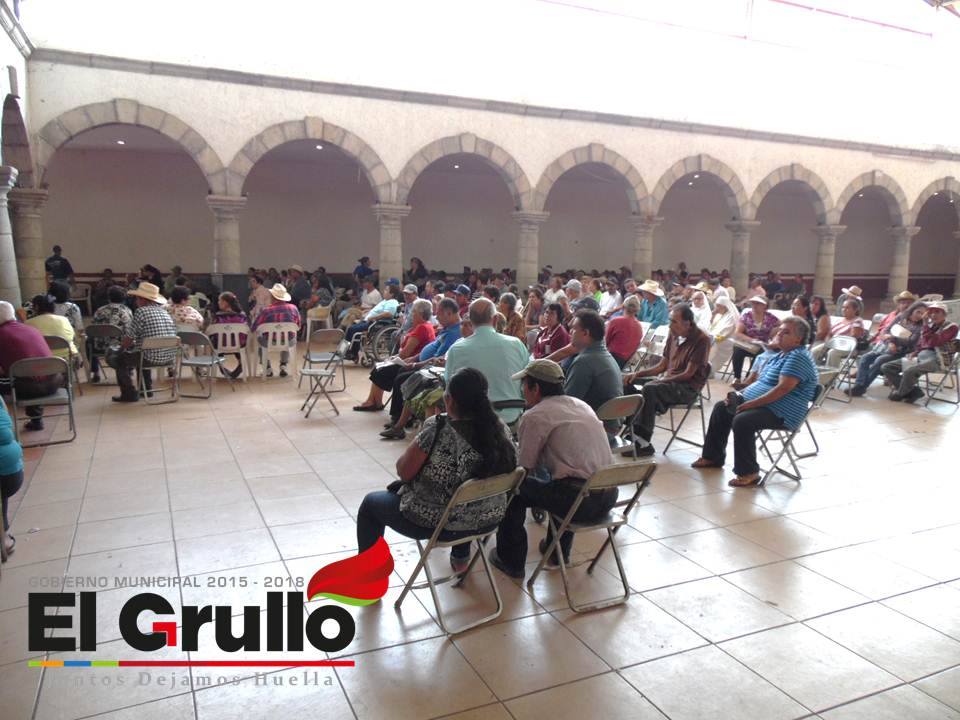 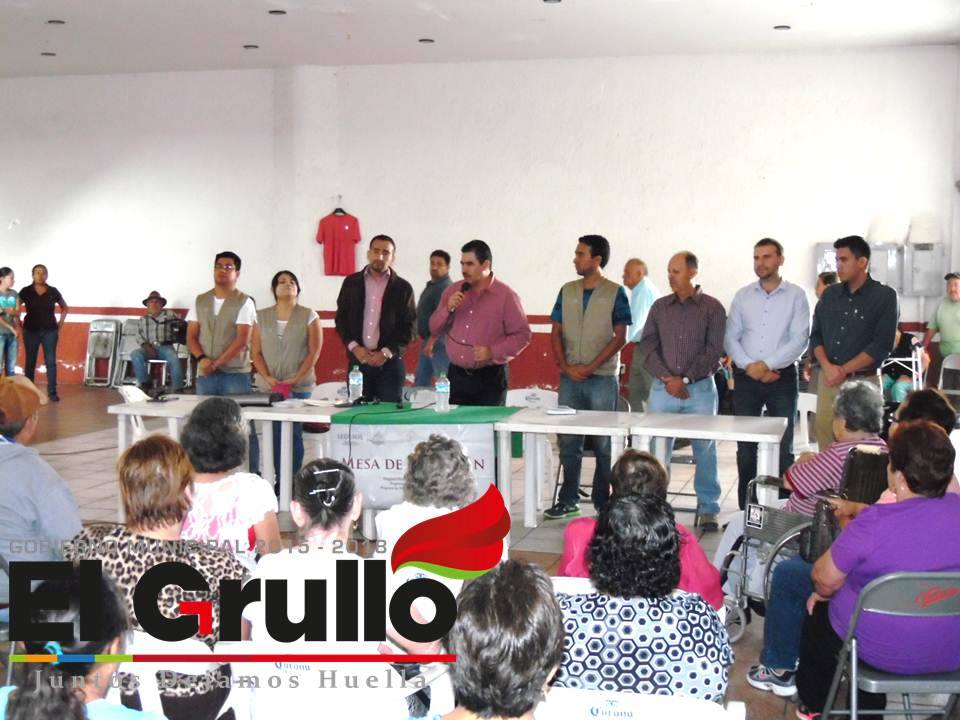 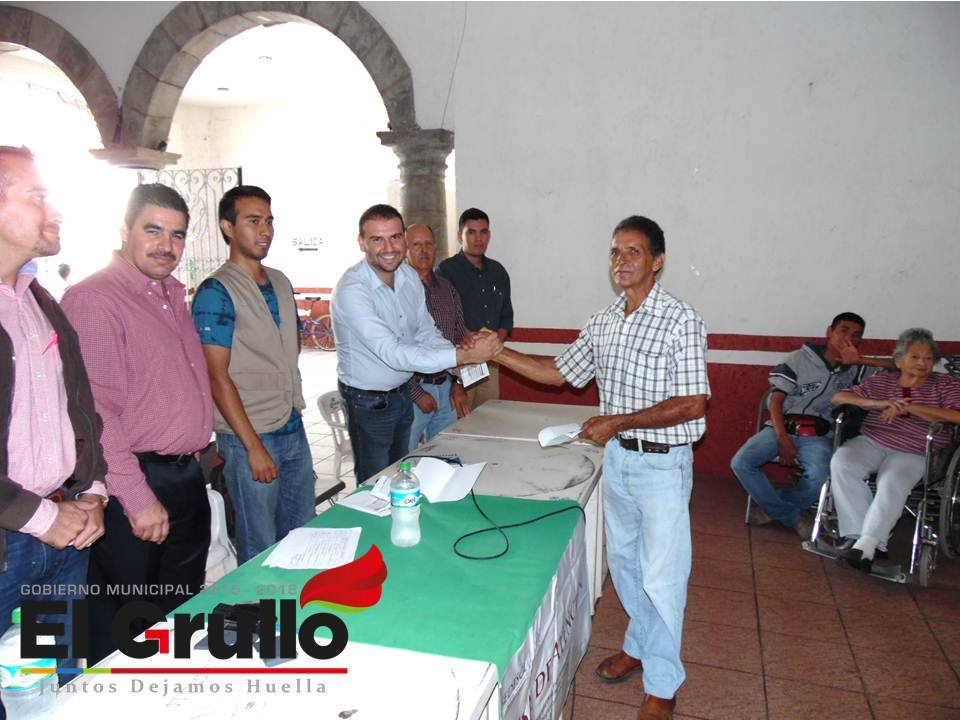 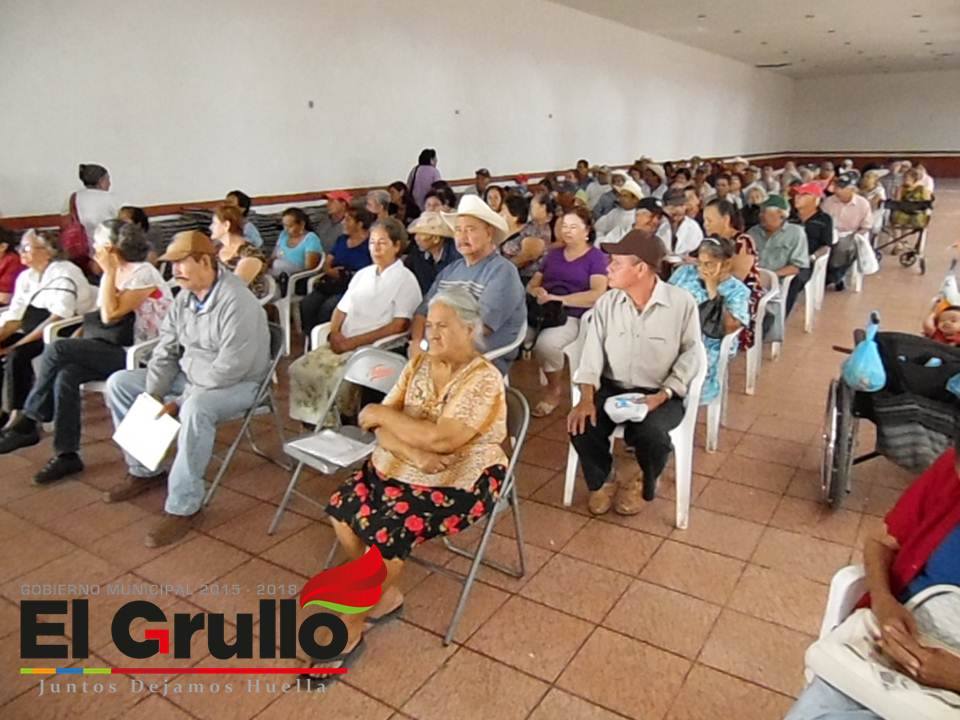 Actividad o programaDescripción(En qué consiste)Total de beneficiadosInversión o Logros del programaObservacionesASISTENCIA A HOMENAJE DEL DR. PEDRO RUBIO SANCHEZAsistí al Homenaje del fallecido Dr. Pedro quien fue cronista del Municipio.--Se llevó a cabo en las instalaciones de la Presidencia Antigua.“PENSIÒN PARA ADULTOS MAYORES”Se realizó  pruebas de supervivencia, trámites y entrega de apoyo económico de manera monetaria  a beneficiarios del programa “PENSIÒN PARA ADULTOS MAYORES”Casino el Relicario a las 10:00 hrs.REUNIONES INFORMATIVA PARA POSIBLES PAVIMENTACIONESDar información con respecto a pavimentaciones, tipo de estructuras, así como los pagos correspondientes por metro cuadrado.                                                                                Llegar a diferentes acuerdos estratégicos de posibles pavimentaciones en su calle concordante con algunas otras.Durante los días 14, 16 Y 22 DE OCTUBRE se realizaron reuniones informativas a vecinos de la Calle LEONA VICARIO  llevándose a cabo en la Escuela Secundaria Federal “JAIME TORRES BODET”.ASISTENCIA A MARCHA DE PREVENCIÒN DEL CANCER DE MAMA.Marcha realizada por el Instituto Municipal de las Mujeres “Prevenir es Vivir”Concientizar a mujeres para la exploración y chequeo médico con la finalidad de prevenir el cáncer.Esta marcha se realizó el dìa 19 DE OCTUBRE JORNADA DE AJEDRÈZAmplificar más las capacidades de niños, jóvenes y adultos por medio de las jornadas de ajedrez.-Realizar en un tiempo aproximado de un mes una semana cultural con fomento al aprendizaje con técnicas y juegos como ajedrez realizando competencias por categorías.Esta reunión tuvo lugar he las Instalaciones de la Presidencia Municipal.